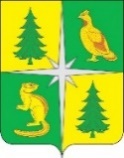 РОССИЙСКАЯ ФЕДЕРАЦИЯИРКУТСКАЯ ОБЛАСТЬЧУНСКИЙ РАЙОНКОНТРОЛЬНО-СЧЕТНАЯ ПАЛАТАЧУНСКОГО РАЙОННОГО МУНИЦИПАЛЬНОГО ОБРАЗОВАНИЯ665513, р. п. Чунский, ул. Комарова, 11, Тел./Факс (39567) 2-12-13, E-mail: chuna.ksp@mail.ruОтчет № 01-116/18по результатам контрольного мероприятия «Проверка эффективности планирования, законности и результативности использования бюджетных средств, направленных на создание мест (площадок) накопления твердых коммунальных отходов и реализацию мероприятий регионального проекта «Комплексная система обращения с твердыми коммунальными отходами», Чунским муниципальным образованием в 2019-2021 годах»Настоящий отчет подготовлен в соответствии с нормами статьи 10 Федерального закона «Об общих принципах организации и деятельности контрольно-счетных органов субъектов Российской Федерации и муниципальных образований» от 07.02.2011 № 6-ФЗ, статьи 9 Положения о Контрольно-счетной палате Чунского районного муниципального образования по результатам контрольного мероприятия «Проверка эффективности планирования, законности и результативности использования бюджетных средств, направленных на создание мест (площадок) накопления твердых коммунальных отходов и реализацию мероприятий регионального проекта «Комплексная система обращения с твердыми коммунальными отходами», Чунским муниципальным образованием в 2019-2021 годах» в соответствии с Планом проведения контрольных и экспертно-аналитических мероприятий Контрольно-счетной палатой Чунского районного муниципального образования на 2022 год, Распоряжением Контрольно-счетной палаты Чунского районного муниципального образования «О проведении контрольного мероприятия «Проверка эффективности планирования, законности и результативности использования бюджетных средств, направленных на создание мест (площадок) накопления твердых коммунальных отходов и реализацию мероприятий регионального проекта «Комплексная система обращения с твердыми коммунальными отходами», Чунским муниципальным образованием в 2019-2021 годах» от 05.09.2022 № 33; председателем Контрольно-счетной палаты Чунского районного муниципального образования (далее – КСП Чунского РМО) А.С. Федорук, аудитором КСП Чунского РМО Н.А. Колотыгиной, ведущим инспектором Чунского РМО Ю.С. Смышляевой, проведено контрольное мероприятие, по результатам которого составлен Акт от 30.09.2022 № 01-313/27А.В результате контрольного мероприятия установлено следующее:Общие положенияРешением Думы Чунского муниципального образования от 31.10.2017 № 12 (редакция от 30.05.2019) утверждены Нормы и правила по благоустройству территории Чунского муниципального образования, включающие статьи 20 «Организация сбора и вывоза отходов» и статья 21 «Ликвидация несанкционированных свалок и очаговых навалов отходов».В соответствии с нормами Федерального закона от 24.06.1998 № 89-ФЗ «Об отходах производства и потребления», Постановления Правительства РФ от 31.08.2018 № 1039 «Об утверждении Правил обустройства мест (площадок) накопления твердых коммунальных отходов и ведения их реестра», Постановлениями администрации Чунского МО утверждены:от 20.03.2019 № 110 (с изменениями от 18.01.2021 № 16) реестр мест (площадок) накопления твердых коммунальных отходов на территории Чунского МО;от 21.03.2019 № 116 (с изменениями от 18.01.2021 № 18) схема размещения мест (площадок) накопления ТКО на территории Чунского МО.Разрешение на использование земельных участков, предназначенных для создания контейнерных площадок, выдано согласно следующим нормативным правовым актам:Постановление Администрации Чунского МО от 01.08.2019 № 398 «О пользовании земельными участками» - разрешено использовать 30 участков земли сроком на три года;Распоряжение Администрации Чунского МО от 04.06.2021 № 303-ОД «О выдаче разрешения на использование земельных участков без их предоставления и установления сервитута, публичного сервитута» - разрешено использовать 39 участков земли сроком на три года.Реестр мест (площадок) накопления твердых коммунальных отходов на территории Чунского МО содержит сведения о 72 местах на 234 контейнера. Реестр на официальном сайте администрации Чунского МО в сети «Интернет» не размещен. Согласно пояснению администрации Чунского МО от 29.09.2022 № 3363 потребность в контейнерах для ТКО на территории Чунского МО составляет 387 контейнеров, при том что Реестр мест (площадок) накопления твердых коммунальных отходов на территории Чунского МО содержит сведения о 72 местах на 234 контейнера. Увеличение потребности обусловлено увеличением численности потребителей. Ведется работа с Роспотребнадзором по согласованию и включению в реестр мест накопления ТКО. В связи с уточнением в процессе установки контейнерных площадок в октябре 2022 года будет произведена актуализация реестра мест (площадок) накопления твердых коммунальных отходов на территории Чунского МО.Во исполнение полномочий, предусмотренных абзацем 4 части 1 статьи 8 Федерального закона от 24.06.1998 № 89-ФЗ «Об отходах производства и потребления», проведены следующие мероприятия:акция «У пластикового мусора есть дом»;акция «Мы за чистое будущее!»;на официальном сайте администрации Чунского МО размещена информация по правилам обращения с твердыми коммунальными отходами;на 2023 год постановлением Администрации Чунского МО от 14.09.2022 № 420 утвержден «План экологического воспитания населения и формирования экологической культуры в области обращения с твердыми коммунальными отходами».Сведения об использовании средств областного и местного бюджета на приобретение контейнеров для раздельного сбора отходов и их исполнении за 2021 год отражены в Акте по результатам внешней проверки годового отчета об исполнении бюджета Чунского муниципального образования за 2021 год КСП Чунского РМО от 20.05.2022 № 01-303/17А.Использование бюджетных средств бюджета Чунского муниципального образования на реализацию мероприятий регионального проекта «Комплексная система обращения с твердыми коммунальными отходами» по созданию мест (площадок) накопления твердых коммунальных отходов в 2019 и 2020 годахРеализация мероприятий по созданию мест (площадок) накопления твердых коммунальных отходов в рамках государственной программе Иркутской области «Охрана окружающей среды» подпрограммы «Отходы производства и потребления в Иркутской области» в 2019 и 2020 годы на территории Чунского МО осуществлялась в рамках муниципальных программ:«Благоустройство территории Чунского МО», утвержденную Постановлением администрации Чунского МО от 15.09.2015 № 247 (в редакции от 04.06.2019 № 257);«Обращение с отходами производства и потребления на территории Чунского МО», утвержденную Постановлением администрации Чунского МО от 15.01.2020 № 4 (в редакции от 05.03.2020).Цели названных программ: «совершенствование уровня внешнего благоустройства территории Чунского МО, её санитарного содержания и эстетического вида» и «предотвращения вредного воздействия на здоровье человека и окружающую среду на территории Чунского МО» соответственно.Ответственными исполнителями муниципальных программ являлись:МКУ Чунского МО «Служба благоустройства» в 2019 году по мероприятиям «приобретение контейнеров» и в 2020 году «ликвидация несанкционированных свалок»;МКУ «Администрация Чунского МО» в 2020 году по мероприятиям «обустройство контейнерных площадок» и «ликвидация несанкционированных свалок». Расходные обязательства на мероприятия «приобретение контейнеров» и «обустройство контейнерных площадок» приняты Постановлением администрации Чунского МО от 14.11.2018 № 437 (в редакции от 20.12.2019 № 674). Расходные обязательства на мероприятие «ликвидация несанкционированных свалок» приняты Постановлением администрации Чунского МО от 20.12.2019 № 675 (в редакции от 20.02.2020 № 38).В соответствии с Постановлением Иркутской области от 23.09.2019 № 782-пп «О внесении изменений в Положение о предоставлении и расходовании субсидий из областного бюджета местным бюджетам в целях софинансирования расходных обязательств муниципальных образований Иркутской области по созданию мест (площадок) накопления твердых коммунальных отходов на 2019 год», согласно Уведомлению по расчетам между бюджетами от 30.09.2019 № 13399, для бюджета Чунского МО предусмотрена субсидия в сумме 2 439,70044 тыс. рублей, из средства областного бюджета.Постановлением Правительства Иркутской области от 19.07.2019 № 568-пп утверждено Положение о предоставлении и расходовании субсидий из областного бюджета местным бюджетам в целях софинансирования расходных обязательств муниципальных образований Иркутской области по созданию мест (площадок) накопления твердых коммунальных отходов на 2019 год. Согласно пункту 4 Постановления субсидии предоставляются на реализацию следующих мероприятий, в том числе реализованных в 2019 году до заключения соглашения о предоставлении субсидий: приобретение контейнеров и (или) бункеров (далее - контейнеры) и создание контейнерных площадок.Соглашение о предоставлении бюджету Чунского МО субсидии из бюджета Иркутской области заключено 27.09.2021 № 05-66-57-67-14/19 с Министерством природных ресурсов и экологии Иркутской области. Согласно пункту 2.2 Соглашения размер субсидии, предоставляемой из бюджета Иркутской области бюджету Чунского МО в 2019 году, составляет 94,0 % от общего объема расходного обязательства, в целях софинансирования которого предоставляется субсидия, не более 2 439,70044 тыс. рублей.Министерством природных ресурсов и экологии Иркутской области 25.05.2020 заключено дополнительное соглашение № 1 к соглашению о предоставлении субсидии местному бюджету из областного бюджета № 05-66-57-67-14/19 от 27.09.2019, которым предусмотрены следующие изменения:на 2019 год объем субсидии в сумме 1 128,666 тыс. рублей, в том числе за счет областных средств в сумме 1 060.9 тыс. рублей;на 2020 год объем субсидии в сумме 1 466,760 тыс. рублей, в том числе за счет областных средств в сумме 1 378,7 тыс. рублей.Субсидии местным бюджетам на создание мест (площадок) накопления твердых коммунальных отходов предусмотрены на:2019 год в сумме 2 439,7 тыс. рублей Решением Думы Чунского МО от 26.09.2019 № 136 «О внесении изменений в Решение Думы Чунского муниципального образования от 27.12.2018 № 79»;2020 год в сумме 1 378,7 тыс. рублей Решением Думы Чунского МО от 28.05.2020 № 173 «О внесении изменений в Решение Думы Чунского муниципального образования от 26.12.2019 № 151».Сведения об утверждении и исполнении названного дохода, согласно данным Отчета об исполнении бюджета (ф.0503117), представлены в Таблице № 1.                                                                  Таблица № 1Общий объем бюджетных ассигнований, предусмотренных в бюджете Чунского МО на финансовое обеспечение расходных обязательств по созданию мест (площадок) накопления твердых коммунальных отходов, в целях софинансирования которых предоставляется субсидия, утвержден:в 2019 году Решением Думы Чунского МО от 26.09.2019 № 136 «О внесении изменений в Решение Думы Чунского муниципального образования от 27.12.2018 № 79» в сумме 2 595,4 тыс. рублей, из них: за счет средств областного бюджета в сумме 2 439,7 тыс. рублей, за счет средств местного бюджета в сумме 155,7 тыс. рублей.в 2020 году Решением Думы Чунского МО от 28.05.2020 № 173 «О внесении изменений в Решение Думы Чунского муниципального образования от 26.12.2019 № 151» в сумме 1 466,7 тыс. рублей, из них: за счет средств областного бюджета в сумме 1 378,7 тыс. рублей, за счет средств местного бюджета в сумме 88,0 тыс. рублей.При этом согласно пояснительной записки к Решению Думы Чунского МО от 26.09.2019 № 136 «О внесении изменений в бюджет Чунского муниципального образования на 2019 год и на плановый период 2020 и 2021 годов от 27.12.2018 № 79» бюджетные ассигнования в сумме 1 128,7 тыс. рублей предусмотрены для возмещения приобретенных контейнеров в рамках муниципальной программы «Благоустройство территории Чунского МО» в количестве 230 штук.Кроме того, Решением Думы Чунского МО от 28.05.2020 № 173 «О внесении изменений в Решение Думы Чунского муниципального образования от 26.12.2019 № 151» утверждены бюджетные ассигнования за счет средств местного бюджета на мероприятие «ликвидация несанкционированных свалок» в сумме 269,7 тыс. рублей.Сведения об утверждении и исполнении бюджетных ассигнований на финансовое обеспечение расходных обязательств по созданию мест (площадок) накопления твердых коммунальных отходов и реализацию мероприятий регионального проекта «Комплексная система обращения с твердыми коммунальными отходами», согласно данных Отчета об исполнении бюджета (ф.0503117) за 2019 и 2020 годы, представлены в Таблице № 2.Таблица № 2Приобретение контейнеров Постановлением администрации Чунского муниципального образования от 21.01.2019 № 11 утвержден состав Единой комиссии по осуществлению размещения муниципального заказа на поставку мусорных контейнеров для МКУ Чунского МО «Служба благоустройства» в составе 5 членов. Согласно информации Администрации Чунского МО от 26.09.2022, обязанности контрактного управляющего, ответственного за осуществление закупок товаров, работ, услуг для обеспечения муниципальных нужд МКУ Чунского МО «Служба благоустройства» осуществляли контрактные управляющие Администрации Чунского МО в соответствии с требованиями должностной инструкции:консультант отдела по экономической политике, финансам и муниципальному заказу с 01.01.2019 по 12.04.2019, с 25.07.2019 по 31.12.2020; начальник отдела по экономической политике, финансам и муниципальному заказу с 01.04.2019 по 24.07.2019. МКУ Чунского МО «Служба благоустройства» (далее – Заказчик) 11.01.2019 вносит изменения в размещенный план-график на 2019 год, предусмотрев следующую позицию: идентификационный код закупки (далее – ИКЗ) 193381699750838160100100070012920244 объект закупки «Поставка мусорных контейнеров» с начальной (максимальной) ценой контракта – 1 360,0 тыс. рублей. Извещение о проведении аукциона размещено Заказчиком в ЕИС 22.01.2019 № 0834300040819000001.При обосновании начальной максимальной цены контракта (далее – НМЦК) использовался метод сопоставимых рыночных цен (анализа рынка).На дату и время окончания срока подачи заявок на участие в электронном аукционе было подано 8 заявок. На основании результатов рассмотрения заявок на участие в электронном аукционе и руководствуясь статьей 67 Федерального закона от 05.04.2013 № 44-ФЗ «О контрактной системе в сфере закупок товаров, работ, услуг для обеспечения государственных и муниципальных нужд» (далее – Закон № 44-ФЗ) аукционной комиссией принято решение о признании всех участников закупки, подавших заявки на участие в электронном аукционе, участниками электронного аукциона.На основании рассмотрения вторых частей заявок на участие в электронном аукционе комиссия признала победителем аукциона Общество с ограниченной ответственностью "Руметалл", цена контракта 775,866 тыс. рублей.  До заключения контракта победителем аукциона предоставлено обеспечение исполнения контракта путем внесения денежных средств платежным поручением на сумму 102,0 тыс. рублей. При этом документацией об электронном аукционе установлен размер обеспечения исполнения контракта 5% начальной (максимальной) цены контракта, что составляет 68,0 тыс. рублей. Муниципальный контракт № 1 заключен 18.02.2019 на поставку мусорных контейнеров в количестве 170 штук на сумму 775,866 тыс. рублей. Сведения о заключенном контракте опубликованы в реестре контрактов в ЕИС 18.02.2019, в соответствии с требованиями статьи 103 Закона № 44-ФЗ. Согласно товарной накладной от 21.02.2019 № 78 и Акта приема-передачи товара от 04.03.2019 товар – 170 контейнеров на сумму 775,866 тыс. рублей получены Заказчиком. При этом в связи с нарушением сроков поставки товара на 3 дня Заказчиком начислены пени за просрочку поставки товара согласно Требованию от 04.03.2019 в сумме 0,60130 тыс. рублей. Сумма неустойки перечислена в доход бюджета Чунского МО, что соответствует нормам бюджетного законодательства.Оплата произведена платежным поручением № 356619 от 06.03.2019 в сумме 775,866 тыс. рублей, информация об оплате внесена в реестр контрактов в ЕИС в установленные сроки. Возврат обеспечения исполнения контракта в сумме 102,0 тыс. рублей предоставленного Подрядчиком произведен по платежному поручению от 14.03.2019 № 462384, в установленные контрактом сроки.14.03.2019 Заказчик вносит изменения в размещенный план-график на 2019 год, предусмотрев следующую позицию ИКЗ 193381699750838160100100100012920244 объект закупки «Поставка мусорных контейнеров» НМЦК – 480,0 тыс. рублей. Извещение о проведении аукциона размещено Заказчиком в ЕИС 18.04.2019 № 0834300040819000004. При обосновании начальной максимальной цены контракта (далее – НМЦК) использовался метод сопоставимых рыночных цен (анализа рынка).На дату и время окончания срока подачи заявок на участие в электронном аукционе было подано 4 заявки. На основании результатов рассмотрения заявок на участие в электронном аукционе и руководствуясь статьей Закона № 44-ФЗ аукционной комиссией принято решение о признании всех участников закупки, подавших заявки на участие в электронном аукционе, участниками электронного аукциона.На основании рассмотрения вторых частей заявок на участие в электронном аукционе комиссия признала победителем аукциона Общество с ограниченной ответственностью «Империя», цена контракта 352,8 тыс. рублей.  Муниципальный контракт № 4 заключен 16.05.2019 на поставку мусорных контейнеров в количестве 60 штук на сумму 352,8 тыс. рублей. При этом, на момент заключения контракта обеспечение исполнения контракта подрядчиком ООО «Империя» не предоставлено в нарушении требований статьи 96 Закона № 44-ФЗ и условий контракта.Сведения о заключенном контракте опубликованы в реестре контрактов в ЕИС 22.05.2019, в соответствии с требованиями статьи 103 Закона № 44-ФЗ. Согласно товарной накладной от 06.06.2019 № 99 товар – 60 контейнеров на сумму 352,8 тыс. рублей получены Заказчиком. При этом в связи с нарушением сроков поставки товара на 16 дней Заказчиком начислены пени за просрочку поставки товара согласно Требования от 07.06.2019 в сумме 1,45824 тыс. рублей. Сумма неустойки перечислена в доход бюджета Чунского МО, что соответствует нормам бюджетного законодательства.Оплата произведена платежным поручением № 356619 от 14.06.2019 в сумме 352,8 тыс. рублей, информация об оплате внесена в реестр контрактов в ЕИС в установленные сроки.Контейнеры для ТКО в количестве 230 штук приняты к учету на забалансовый счет 21 «Основные средства в эксплуатации» МКУ Чунского МО «Служба благоустройства».Приобретение мусорных контейнеров в количестве 230 штук было осуществлено в рамках муниципальной программы «Благоустройство территории Чунского МО» по коду бюджетной классификации (далее – КБК) 91505034А00289999244. В соответствии с уведомлениями об уточнении платежа от 19.12.2019 № 24 и от 20.12.2019 № 28 платежи на сумму 775,866 тыс. рублей и 352,8 тыс. рублей уточнены на КБК 915060565201S2971244, в рамках государственной программы Иркутской области «Охрана окружающей среды».Обустройство контейнерных площадокПостановлением администрации Чунского муниципального образования от 26.11.2019 № 626 утвержден состав Единой комиссии по осуществлению размещения муниципального заказа на выполнение работ по обустройству контейнерных площадок в составе 5 членов. 25.11.2019 Администрация Чунского МО (далее – Заказчик) вносит изменения в размещенный план-график на 2019 год, предусмотрев следующую позицию: ИКЗ 193381500964238160100100440004399244 объект закупки «Обустройство контейнерных площадок» ОКПД2 43.99.90.190 «Работы строительные специализированные прочие, не включенные в другие группировки». Начальная (максимальная) цена определена на основании сводного сметного расчета и составляет 1 466,76 тыс. рублей.Извещение о проведении аукциона размещено Заказчиком в ЕИС 26.11.2019 № 0134300061419000038. Закупка среди субъектов малого предпринимательства, социально ориентированных некоммерческих организаций.В единой информационной системе размещены 3 файла, как приложение к документации о проведении электронного аукциона в формате Excel:Локальный сметный расчет на «обустройство контейнерных площадок для мусоросборных контейнеров (2 контейнера)» общей стоимостью 30,9516 тыс. рублей;Локальный сметный расчет на «обустройство контейнерных площадок для мусоросборных контейнеров (4 контейнера)» общей стоимостью 49,3188 тыс. рублей;Локальный сметный расчет на «обустройство контейнерных площадок для мусоросборных контейнеров (5 контейнеров)» общей стоимостью 61,5756 тыс. рублей.Таким образом, в нарушение норм статьи 22 Закона № 44-ФЗ, порядка обоснования НМЦК отсутствует сводный сметный расчет определяющий сумму НМЦК: НМЦК= (30,9516 (стоимость строительства 1 площадки размером 2*3 м) *2 шт.) + (49,3188 (стоимость строительства 1 площадки размером 2*6 м) *16 шт.) + (61,5756 (стоимость строительства 1 площадки размером 2*8 м) *10 шт.) = 61,9032+789,1008+615,756=1 466,760 тыс. рублей.На дату и время окончания срока подачи заявок на участие в электронном аукционе была подана только одна заявка. На основании рассмотрения единственной заявки на участие в электронном аукционе и в соответствии с частью 1 статьи 71 Закона № 44-ФЗ контракт заключается с участником, подавшим единственную заявку на участие в аукционе - ИП ПОРОСНЫХ АЛЕКСЕЙ ОЛЕГОВИЧ (далее – Подрядчик). Протокол рассмотрения единственной заявки на участие в электронном аукционе № 0134300061419000038 от 04.12.2019.До заключения контракта Подрядчиком предоставлено обеспечение исполнения контракта в сумме 73,338 тыс. рублей. Муниципальный контракт № 38 заключен 16.12.2019 на выполнение работ по обустройству контейнерных площадок на сумму 1 466,760 тыс. рублей в количестве 28 единиц согласно плана-графика обустройства. Сведения о заключенном контракте опубликованы в реестре контрактов в ЕИС 23.12.2019, в соответствии с требованиями части 3 статьи 103 Закона № 44-ФЗ. Срок выполнения работ - с момента подписания контракта до 25 декабря 2019 года.В соответствии с нормами пункта 65 статьи 112 Закона № 44-ФЗ Заказчиком заключено дополнительное соглашение № 1 от 08.10.2020 «об изменении срока исполнения контракта (в связи с распространением новой коронавирусной инфекции (COVID-19))», согласно которому срок выполнения работ - с момента заключения контракта по 31 октября 2019 года. При этом, согласно пункту 4 дополнительного соглашения Подрядчик обязуется оплатить неустойку (пени) по выставленному требованию от 26.05.2020 № 1807 в размере 43 636,11 рублей за период с 26.12.2019 по 22.05.2020.Согласно пояснительной записки Администрации Чунского МО от 26.09.2022 письменное обоснование изменения срока исполнения контракта от 16.12.2019 № 38 является письмо от подрядчика ИП Поросных А.О. от 25.09.2020. Предусмотренное изменение нормами пункта 65 статьи 112 Закона № 44-ФЗ осуществляется при наличии в письменной форме обоснования такого изменения на основании решения Правительства Российской Федерации, высшего исполнительного органа государственной власти субъекта Российской Федерации, местной администрации. Таким образом, в нарушение пункта 65 статьи 112 Закона № 44-ФЗ изменение осуществлено без наличия решения Администрации Чунского МО. Кроме того, согласно пункту 12.1 муниципального контракта «контракт действует до 31.12.2019», а дополнительное соглашение заключено только 08.10.2020.Контракт исполнен в сумме 1 466,760 тыс. рублей, что подтверждено актами о приемке выполненных работ унифицированной формы № КС-3 № 1 от 15.10.2020 и № КС-2 № 1,2,3 от 15.10.2020 подписанными сторонами, информация внесена в реестр контрактов в ЕИС в установленные сроки. Оплата произведена платежным поручением № 302198 от 22.10.2020 в сумме 1 466,760 тыс. рублей, сведения внесены в реестр контрактов 08.11.2020 года в нарушение сроков, установленными требованиями части 3 статьи 103 Закона № 44-ФЗ.	В соответствии с распоряжением администрации Чунского МО от 31.08.2022 № 453 инвентарные объекты основных средств – контейнерные площадки на основании актов о приемке выполненных работ от 15.10.2020 в количестве 2 штуки по цене 6 903,20 рублей, 16 штук по цене 789 100,80 рублей и 10 штук по цене 615 756,00 включены в казну Чунского МО в связи с планируемой передачей имущества в оперативное управление МКУ «Службы благоустройства». 	Согласно пояснительной записки администрации Чунского МО от 28.09.2022:В соответствии с распоряжением администрации Чунского МО от 27.09.2022 № 483-ОД 69 земельных участков, предназначенных для размещения мест (площадок) накопления твердых коммунальных отходов, отражены на забалансовом счете администрации Чунского МО 01 Счет 01 «Имущество, полученное в пользование», то есть в период проведения настоящего контрольного мероприятия.Возврат обеспечения исполнения контракта в сумме 73,338 тыс. рублей предоставленного Подрядчиком будет произведен в ближайшие дни с удержанием суммы неустойки (пени) по выставленному требованию от 26.05.2020 № 1807 в размере 43 636,11 рублей за период с 26.12.2019 по 22.05.2020.Следовательно, в нарушение норм Федерального закона от 06.12.2011 № 402-ФЗ «О бухгалтерском учете» контейнерные площадки и земельные участки под контейнерными площадками несвоевременно отражены в учете. Кроме того, возврат обеспечения исполнения контракта Администрацией Чунского МО не произведен в сумме 73,338 тыс. рублей в нарушение требований статьи 96 Закона № 44-ФЗ и условий контракта.Ликвидация несанкционированных свалокНа основании п. 4 ч. 1 ст. 93 Закона № 44-ФЗ МКУ «Службы благоустройства» и ООО «Региональный Северный Оператор» заключили Договор от 06.05.2020 № 03/20/Чи на услуги по размещению отходов и производства потребления IV-V классов опасности объем отходов 415 куб.м. на сумму 69,969 тыс. рублей.Услуги оказаны согласно акту от 07.05.2020 и оплачены платежным поручением от 08.05.2020 № 90860 на сумму 69,969 тыс. рублей.На основании п. 4 ч. 1 ст. 93 Закона № 44-ФЗ администрация Чунского образования и ООО «СТиК» заключили Договор от 17.11.2020 № 1/ОТ на услуги по очистке территории (33,5 кв.м.) от мусора, расположенной в сторону а/дороги Чуна-Октябрьский, на сумму 199,695 тыс. рублей.Услуги оказаны согласно акту от 01.12.2020 № 15 и оплачены платежным поручением от 02.12.2020 № 280874 на сумму 199,695 тыс. рублей.Использование бюджетных средств бюджета Чунского муниципального образования на реализацию мероприятий регионального проекта «Комплексная система обращения с твердыми коммунальными отходами» (федеральный проект «Комплексная система обращения с твердыми коммунальными отходами», национальный проект «Экология») в 2021 годуВ соответствии с пунктом 5 Методических рекомендаций по организации участия органов местного самоуправления в реализации региональных проектов (направлены письмом Аппарата Правительства РФ от 25.08.2020 № П6-51690) региональный проект «Комплексная система обращения с твердыми коммунальными отходами», обеспечивающий достижение целей, показателей и результатов федерального проекта «Комплексная система обращения с твердыми коммунальными отходами», входящего в состав национального проекта «Экология» в части, реализуемой органами местного самоуправления, включен в муниципальную программу Чунского МО «Обращение с отходами производства и потребления на территории Чунского МО», утвержденную Постановлением администрации Чунского МО от 02.10.2020 № 417 (в редакции от 01.12.2021). Целью муниципальной программы является предотвращение вредного воздействия отходов на здоровье человека и окружающую среду на территории Чунского МО путем обустройства контейнерных площадок и ликвидации несанкционированных свалок.Ресурсное обеспечение основного мероприятия «Обустройство контейнерных площадок» предусмотрено для приобретения контейнеров для сбора отходов в общей сумме 1 545,0 тыс. рублей, в том числе:1 479,1 тыс. рублей – средства федерального бюджета;61,6 тыс. рублей – средства областного бюджета;4,3 тыс. рублей – средства бюджета Чунского МО.Согласно Постановлению Правительства Иркутской области от 29.10.2021 № 805-пп «Об утверждении Положения о предоставлении в целях реализации регионального проекта "Комплексная система обращения с твердыми коммунальными отходами", обеспечивающего достижение целей, показателей и результатов федерального проекта "Комплексная система обращения с твердыми коммунальными отходами", входящего в состав национального проекта "Экология", субсидий из областного бюджета местным бюджетам в целях софинансирования расходных обязательств муниципальных образований Иркутской области на осуществление закупки контейнеров для раздельного накопления твердых коммунальных отходов», Уведомлениям по расчетам между бюджетами (ф. 0504817) от 12.11.2021 № 12698, № 12690 бюджету Чунского МО предусмотрена субсидия в общей сумме 1 540,7 тыс. рублей, в том числе:1 479,1 тыс. рублей за счет средств федерального бюджета;61,6 тыс. рублей за счет средств областного бюджета.Расходные обязательства Чунского МО на приобретение контейнеров для раздельного сбора отходов, с целью софинансирования которых предоставляется субсидия, установлены Постановлением администрации Чунского МО от 15.11.2021 № 484.В соответствии с пунктом 3 статьи 217 Бюджетного кодекса РФ Распоряжением администрации Чунского МО от 15.11.2021 № 609-ОД своевременно внесены изменения в сводную бюджетную роспись бюджета Чунского МО, предусмотрев бюджетные ассигнования на финансовое обеспечение расходных обязательств, в том числе направленных на достижение результатов регионального проекта, в целях софинансирования которого предоставляется субсидия, в сумме 1 576,4 тыс. рублей.В окончательном варианте, в бюджете Чунского МО предусмотрены бюджетные ассигнования по подразделу 0605 «Другие вопросы в области охраны окружающей среды» в сумме 1 545,014 тыс. рублей, из них:1 540,7 тыс. рублей за счет средств субсидии;4,314 тыс. рублей за счет средств местного бюджета Чунского МО.Сведения об утвержденных бюджетных ассигнованиях на приобретение контейнеров для раздельного сбора отходов и их исполнении за 2021 год		Таблица № 3(тыс. рублей)Между Министерством природных ресурсов и экологии Иркутской области и МКУ «Администрация Чунского МО» заключено Соглашение о предоставлении субсидии из областного бюджета бюджету городского поселения в целях софинансирования расходных обязательств муниципальных образований Иркутской области на осуществление закупки контейнеров для раздельного накопления твердых коммунальных отходов (далее - субсидия) на 2021 год от 19.11.2021 № 25650151-1-2021-004.Согласно пункту 2.2 Соглашения общий размер субсидии, предоставляемой из бюджета Иркутской области бюджету Чунского МО составляет 1 540,7 тыс. рублей (99,72 % от общего объема расходного обязательства).На основании заключенного соглашения бюджету Чунского МО предоставлена субсидия в полном объеме в сумме 1 540,7 тыс. рублей, из них:1 479,1 тыс. рублей – средства федерального бюджета;61,6 тыс. рублей – средства областного бюджета.Администрация Чунского МО 10.11.2021 своевременно внесла изменения в размещенный план-график, включив информацию о закупке «На поставку контейнеров для раздельного накопления твердых коммунальных отходов» с общим объемом финансового обеспечения 35,7 тыс. рублей (в редакции плана-графика от 16.11.2021 версия 24 – 1 576,4 тыс. рублей; от 26.11.2021 версия 25 – 1 545,014 тыс. рублей) на основании пункта 11 части 1 статьи 93 Закона № 44-ФЗ – закупка у единственного поставщика в случае, если производство товара осуществляется учреждением и (или) предприятием уголовно-исполнительной системы, в соответствии с Перечнем товаров, работ, услуг, утвержденным Правительством РФ, которым предусмотрен код ОКПД2 25.29.11 «Резервуары, цистерны, баки и аналогичные емкости (кроме емкостей для сжатых или сжиженных газов) из чугуна, стали или алюминия, вместимостью более 300 л, без механического или теплотехнического оборудования».Администрация Чунского МО внесла сведения в реестр контрактов 19.11.2021 о заключенном муниципальном контракте № 1 от 19.11.2021 с ФКУ ИК-6 ГУФСИН России по Иркутской области на поставку контейнеров для раздельного накопления твердых коммунальных отходов на сумму 1 545,014 тыс. рублей в количестве 120 штук и сроком поставки – до 15.12.2021, применив при описании объекта закупки КТРУ 29.20.21.12-00000001, который предусматривает применение  (ОКПД2) 22.29.29.190, 25.29.11.900, 22.23.13.000, 25.99.29.190.Информация об объекте закупки внесена двумя позициями: контейнеры 80 штук по 13 190,0 рублей за единицу и 40 штук по 12 245,35 рублей за единицу, при этом в спецификации приложение № 3 контракта содержатся три позиции:В соответствии с правилами ведения реестра контрактов сведения о контракте должны пройти контроль по ч. 5, 5.1 ст. 99 Закона № 44-ФЗ, который предусмотрен в отношении контракта с единственным поставщиком (подрядчиком, исполнителем), заключаемого по п. п.11 ч. 1 ст. 93 Закона № 44-ФЗ. При этом, органом контроля администрации протокол несоответствия контролируемой информации требованиям, установленным ч. 5 ст. 99 44-ФЗ с указанием выявленных нарушений, заказчику не был направлен.Товар принят в полном объеме по Акту приема-передачи от 15.12.2021 и оплачен платежным поручением от 24.12.2021 № 71400 на сумму 1 545,014 тыс. рублей.В соответствии с нормами статьи 103 Закона № 44-ФЗ информация о контракте своевременно включена в реестр контрактов.В соответствии с распоряжением администрации Чунского МО от 27.12.2021 № 686-ОД инвентарные объекты основных средств – контейнеры на основании товарной накладной от 15.12.2021 в количестве 120 штук на сумму 1 545,014 тыс. рублей включены в казну Чунского МО. По договору от 30.12.2021 согласно Распоряжению администрации Чунского МО от 30.12.21 № 702-ОД названное муниципальное имущество передано в оперативное управление МКУ «Служба благоустройства».Заключительная частьПо информации Администрации Чунского МО в 2022 году проведены работы по обустройству 37 площадок накопления твердых коммунальных отходов на территории Чунского МО и приобретению 40 контейнеров в рамках осуществления муниципальной программы «Обращение с отходами производства и потребления на территории Чунского МО», по муниципальному контракту от 09.03.2022 № 05-2022, цена контракта 2 998,93617 тыс. рублей, в том числе за счет средств субсидии из областного бюджета местным бюджетам в целях софинансирования расходных обязательств муниципальных образований Иркутской области по созданию мест (площадок) накопления твердых коммунальных отходов в сумме 2 819,0 тыс. рублей. Муниципальное имущество на сумму 2 998,93617 тыс. рублей включено в казну Чунского МО в соответствии с распоряжением администрации Чунского МО от 11.08.2022 № 416-ОД.Таким образом, на момент проведения настоящего контрольного мероприятия в рамках реализации мероприятий регионального проекта «Комплексная система обращения с твердыми коммунальными отходами», Чунским муниципальным образованием:приобретено 270 контейнеров ТБО на сумму 2 069,5 тыс. рублей (в том числе в 2022 году 40 контейнеров на сумму 940,8 тыс. рублей);оборудовано 65 контейнерных площадки на сумму 3 524,8 тыс. рублей (в том числе в 2022 году 37 площадок на сумму 2 058,1 тыс. рублей);приобретено 120 контейнеров для раздельного накопления твердых коммунальных отходов на сумму 1 545,014 тыс. рублей;ликвидировано несанкционированных свалок на сумму 269,7 тыс. рублей.По результатам контрольного мероприятия предлагается:Проанализировать информацию, изложенную в настоящем отчете, и принять действенные меры по устранению выявленных нарушений и недостатков.Повысить контроль исполнения законодательства и нормативных правовых актов, регламентирующих бюджетную деятельность. Повысить контроль исполнения законодательства и нормативных правовых актов, регламентирующих деятельность в сфере закупок товаров (работ, услуг).Произвести актуализацию реестра мест (площадок) накопления твердых коммунальных отходов на территории Чунского МО, а также разместить Реестр на официальном сайте Чунского МО.Принять меры к возврату обеспечения исполнения контракта подрядчику ИП Поросных А.О. в сумме 73,338 тыс. рублей. Принять меры к уплате подрядчиком ИП Поросных А.О. суммы неустойки (пени) по выставленному требованию от 26.05.2020 № 1807 в размере 43 636,11 рублей за период с 26.12.2019 по 22.05.2020.Усилить контроль за своевременным отражением фактов финансово-хозяйственной деятельности казенных учреждений Чунского муниципального образования.О результатах рассмотрения настоящего отчета и принятых мерах по устранению выявленных нарушений и недостатков, а также по недопущению их впредь в срок до 10.11.2022 представить информацию в Контрольно-счетную палату Чунского районного муниципального образования.Председатель Контрольно-счетной палаты Чунского районного муниципального образования		            	А. С. ФедорукВедущий инспектор Контрольно-счетной палаты Чунского районного муниципального образования			           Ю. С. Смышляевар. п. Чунский10.10.2022Наименование субсидииКод доходаПо состоянию на:Утверждено (тыс. руб.)Исполнено (тыс. руб.)Субсидии местным бюджетам в целях софинансирования расходных обязательств муниципальных образований Иркутской области по созданию мест (площадок) накопления твердых коммунальных отходов2 02 29999 13 0000 15001.01.20202 439,71 060,9Субсидии местным бюджетам в целях софинансирования расходных обязательств муниципальных образований Иркутской области по созданию мест (площадок) накопления твердых коммунальных отходов2 02 29999 13 0000 15001.01.20211 378,71 378,7годКБККБККБКУтверждено (тыс. руб.)Исполнено (тыс. руб.)годподразделКЦСРКВРУтверждено (тыс. руб.)Исполнено (тыс. руб.)2019060565201S29712442 595,41 128,7202006056500289150244199,7199,720200605650028999924470,070,02020060565001S29712441 466,71 466,7НаименованиеСводная бюджетная росписьСводная бюджетная росписьСводная бюджетная росписьСводная бюджетная росписьСводная бюджетная росписьИсполнено
в 2021 годуНаименованиеКБККБККБКот15.11.21от 25.11.21Исполнено
в 2021 годуГосударственная программа Иркутской области "Охрана окружающей среды"060565 0 00 000001 576,401 545,001 545,00Подпрограмма "Отходы производства и потребления"060565 2 00 000001 576,401 545,001 545,00Региональный проект "Комплексная система обращения с твердыми коммунальными отходами (Иркутская обл.)"060565 2 G2 000001 576,401 545,001 545,00Государственная поддержка закупки контейнеров для раздельного накопления твердых коммунальных отходов060565 2 G2 526901 576,401 545,001 545,00Закупка товаров, работ и услуг для обеспечения государственных (муниципальных) нужд060565 2 G2 526902001 576,401 545,001 545,00Справочно, из них:Справочно, из них:Справочно, из них:Справочно, из них:Справочно, из них:Справочно, из них:Справочно, из них:- за счет средств субсидии- за счет средств субсидии- за счет средств субсидии- за счет средств субсидии1 540,701 540,701 540,70- за счет средств местного бюджета- за счет средств местного бюджета- за счет средств местного бюджета- за счет средств местного бюджета35,704,304,30Наименование товараШт.Цена за единицуКонтейнер металлический для раздельного сбора мусора закрытого типа с крышкой без колесных опор с боковой и задней загрузкой для сбора стекла (красный)4013 190,00Контейнер металлический для раздельного сбора мусора закрытого типа с крышкой без колесных опор с боковой и задней загрузкой для сбора стекла (синий)4013 190,00Контейнер металлический для раздельного сбора мусора закрытого типа с крышкой без колесных опор с боковой и задней загрузкой для сбора стекла (желтый)4012 245,35